AS10 – MEAT EVALUATION AND PROCESSING	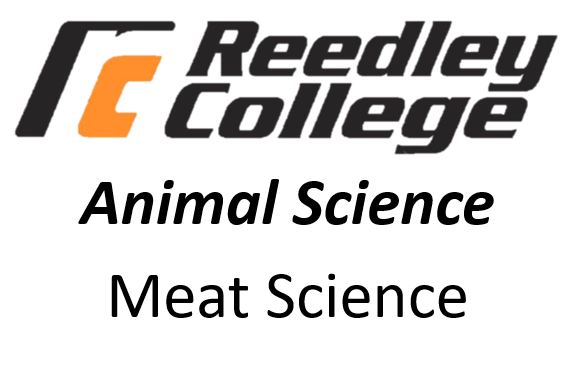 REEDLEY COLLEGE – FALL 2020		Lecture:	M, W    	ONLINE ASYNC 	Lab: F		8:00 AM to 10:50 PM – Food Processing Lab or RC Farm	Contact InformationInstructor: Kevin Woodard		Office: AGR 12Phone:  638-0300 ext. 3719	Office Hours:	M-F	11:30 am – 12:00 pm.   Also by arrangementE-mail: kevin.woodard@reedleycollege.eduCourse Description	This course is an introduction to the meat industry with a special emphasis on meat products and value added meat processing techniques. It includes concepts of food safety and sanitation, grading and inspection along with preservation and marketing strategies to meet current consumer demands.Course Specifics:	3 Units (2 lecture hours, 3 hours lab per week)Basic Skills Advisories:	English 125, English 126, and Math 101Text/MaterialsYou will have a better shot of being successful in this course if you participate by pre-reading and note taking outside of the lecture environment. For this reason, you are expected to have a copy of the textbook by the end of the first week of instruction.Required Text: Meat Science Laboratory Manual. Savell, J.W. & Smith, G.., American Press, 2009Materials: Notebook, Simple Calculator (+ - x ÷) Rubber Boots. No Cell Phones allowed on quizzes and exams.Course OutcomesOutline industry-approved procedures for harvesting beef cattle, sheep and swine.Explain safe and sanitary techniques for processing beef, sheep and pork carcasses into wholesale cuts and retail products.Practice safe and sanitary methods for maintaining and utilizing meat processing tools, equipment, and facilities.Course ObjectivesCompare and contrast the role of agriculture in the economic structure of the state, country, and world. Define economic terms. Analyze market conditions and predict price. Discuss legislation affecting the farm system. Describe changes in the monetary and fiscal policies affecting this country. Contrast and criticize the agricultural cooperative system. Define the laws of supply and demand.Course OutlineAttendanceAttendance is EXPECTED since the majority of learning occurs in the lecture/laboratory environment.All absences are UNEXCUSEDStudents are personally RESPONSIBLE for obtaining notes/information missed due to an absence. Notes/information can be obtained from a fellow classmate or by meeting with the instructor during regularly scheduled office hours.Students are expected to show up on time and prepared each day to READY TO WORK.Please NOTIFY the instructor in advance if you know that you will be absent from class. kevin.woodard@reedleycollege.edu College policy dictates that an instructor may drop a student with two consecutive weeks of unexcused absences (i.e., class meets two times per week, 4 unexcused absences equals a drop: class meets 1 time per week, 2 unexcused absences equals a drop). If you plan to DROP THIS COURSE you will need to follow college protocol. If you do not drop in time you will be held accountable for your grade.At the end of the 9th week of instruction, no withdrawals are permitted and the student must receive a grade.Make-up tests and assignments will only be allowed for EMERGENCY SITUATIONS AND PRE-ARRANGED ABSENCES.Methods for Measuring Student Achievement and Determining GradesThe methods for measuring student achievement & determining grades are:Skill DemonstrationsClass performances and homeworkQuizzes and ExamsAll assignments are due at the beginning of the class session on the date due. Late assignments can be submitted for grading prior to starting the next Chapter/Unit; however, all late assignments will receive a deduction in the amount of 50% of the overall point value for that specific assignment.Course Grade DeterminationClass performances and Assessments Policy on Cheating & PlagiarismIn keeping with the philosophy that students are entitled to the best education available, and in compliance with Board Policy, each student is expected to exert an entirely honest and individual effort toward attaining an education.  Violations of this policy will result in disqualification for the course.Accommodations for Students with DisabilitiesIf you have a verified need for an academic accommodation or materials in alternate media (i.e., Braille, large print, electronic text, etc.) per the Americans with Disabilities Act (ADA) or Section 504 of the Rehabilitation Act, please contact me as soon as possible.Behavioral ExpectationsIt is a common courtesy to turn off all electronic devices (i.e., cell phones, mp3 players, etc…) when in a group setting. Please exercise this courtesy!Students are expected to conduct themselves in a mature and responsible manner that respects the rights of all other individuals.Final Exam Day	TBA A copy of this document is posted to your CANVAS PAGE for your records. PLEASE print your name, Sign, Date and return to instructor for credit.PRINT NAME ____________________________	SIGNATURE ________________________________ DATE ________Chapter sequence will be determined based on availability of productChapter sequence will be determined based on availability of productChapter sequence will be determined based on availability of productChapter 1OrientationChapter QuizChapter 2Meat InspectionChapter QuizChapter 3AnatomyChapter QuizChapter 4Pork Harvesting and DressingChapter QuizChapter 5Pork EvaluationChapter QuizChapter 6Pork FabricationChapter QuizChapter 7Curing and Smoking of MeatChapter QuizChapter 8Sausage ManufacturingChapter QuizChapter 9Lamb Harvesting and DressingChapter QuizChapter 10Lamb EvaluationChapter QuizChapter 11Lamb FabricationChapter QuizChapter 12Beef Harvesting and DressingChapter QuizChapter 13Beef EvaluationChapter QuizChapter 14Beef FabricationChapter QuizChapter 15Quality Control and Packaging ProceduresChapter QuizChapter 16Meat Cookery Chapter QuizREVIEW and FINAL EXAMREVIEW and FINAL EXAMREVIEW and FINAL EXAM